Introduksjon:
Avfall Norge har utarbeidet denne sjekklisten som mal for kontraktsoppfølgningen ved mobilisering av behandlingskontrakter. Det er et verktøy for direkte å systematisere, styre og gjennomføre kontraktsoppfølgningen til partene, ved å definere og fordele oppgaver, ansvar, frister og rutiner for oppfølgning mv. Formålet med sjekklisten er å bidra til systematisk kontraktsoppfølgning for å oppnå – at det blir færre avvik, at avtalt kvalitet leveres og at det skjer utvikling og forbedring i kontraktsperioden, samt at man oppnår bedre samarbeid og færre konflikter. Sjekklisten er basert på ansvarsfordeling Avfall Norges "Avtale om transport og behandling av avfall" og inneholder de viktigste elementene for oppfølgning av kontraktsgjennomføringen, men er ikke ment å gi en uttømmende oversikt over partenes ansvar og forpliktelser. Partene må selv tilpasse innhold og omfang til den konkrete kontrakt. Det anbefales at partene snarest mulig etter kontraktsinngåelse gjennomgår sjekklisten sammen og bestemmer hva som er aktuelt og hvordan de ulike aktivitetene skal gjennomføres. Sjekklisten er ment å brukes sammen med sjekkliste for kontaktsoppfølgning i avtaleperioden.Overordnet informasjonOppgaver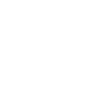 KontraktsinformasjonKontraktsinformasjonKontraktsinformasjonKontrakt:Oppdragsgiver:Leverandør:Kontraktsdato:Kontraktens varighet / opsjoner: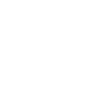 ProsjektorganisasjonProsjektorganisasjonProsjektorganisasjonProsjektorganisasjonProsjektorganisasjonProsjektorganisasjonRolle:OppdragsgiverprosjektansvarligLeverandørprosjektansvarligLeverandørdriftsansvarligUnderleverandør transportUnderleverandørbehandlingFirma:Navn:e-post:mob: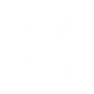 Overordnet tidsplan – fristerOverordnet tidsplan – fristerOverordnet tidsplan – fristerAktivitet:Tidspunkt: Merknad:Kontraktsignering:Oppstartsmøte:Levering avtalt dokumentasj.:Levering […]:Levering […]:Start tjeneste:Avtaleperiode slutt: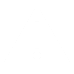 Kritiske punkterKritiske punkterKritiske punkter#Beskrivelse:Frist/tiltak: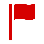 Tema:Oppgave:Aktiviteter:Ref. Ansv.Ansv.OppfølgningOppfølgningOppfølgningTema:Oppgave:Aktiviteter:AN AvtaleLeverand:Oppdrg.:Frist:Status:Merknad: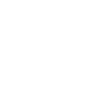 KontraktsdokumenterSignere kontraktAvklaringer, opsjoner, endringerReferat kontraktavklaringsmøteSikkerhetsstillelseGarantidokument7ForsikringForsikringsbevis (ansvar, kjøretøy)8Lønns- og arbeidsvilkårDokumentasjon, kontroll6Underleverandør(er) transportSpesifikasjon oppgaver og firma, godkjenning11Underleverandør(er) behandlingSpesifikasjon oppgaver og firma, godkjenning11InternkontrollDokumentasjon, ROS-analyse, kontroll9KvalitetsplanInnhold, frist9Oppstartsplan - sjekkliste Gjennomgang, ansvarsfordeling, frister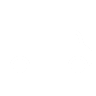 Transportløsning / utstyrTransportløsning, utstyr og kjøretøyTilpasset oppgave og utstyr12Tilpasset veistandard, lokale forholdTilpasset miljøkrav (Transportmåte, drivstoff, euroklasse mv)Nyttelast / -volumEvt. bruk av containere, krav til kvalitetReservemateriell, kapasitet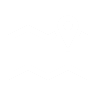 Rutiner for hentingRutiner for varslingKontaktpersoner, behov for henting, status mengder på lagerHenteplanTentativ plan for hentingRutiner for oppmøte / opplastingÅpningstider, sikkerhetsrutiner, tilgjengelighet opplasting, løsning/ rutiner opplasting, overlastEvt eksportpapirerRutiner ved eksport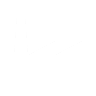 BehandlingTeknisk løsningTeknisk løsning, krav til avfallskvalitetAvfallskvalitet fra oppdragsgiverEvt forbehandling, emballering mv fra oppdragsgiver, riktig sorteringUtslipp / miljøkravUtslipp, energiutnyttelse, produkter ifht miljøkravBeredskapsløsningBeredskapsanlegg, rutiner for endringBefaringMuligheter for befaring av anlegg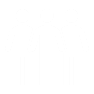 PersonellOverordnet organiseringOrganisering, personerSpråkDokumentasjon språkkrav4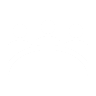 SamarbeidPartenes representanterFullmakt, kontakt info2KontraktsoppfølgningsmøterMøtefrekvens, agenda3DriftsmøterMøtefrekvens, agenda3Opplæring Plan, innholdRapporteringOmfang og rutiner for rapportering av mengder og miljø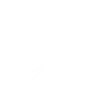 Prosedyrer oppfølgning i avtaleperiodenKontroll utførelseRapportering, oppdragsgivers kontroll9.2EndringerRutiner14Varsel hindringerHvem, hva, hvordan15AvvikshåndteringVarslingsrutine, frist, 15FaktureringRutine, grunnlag, spesifikasjon20Regulering priserGrunnindeksVolumjustering intervaller19